Prioritized To-Do List (Matrix Method)List all the tasks you would like to complete on a separate sheet, don’t worry about the order yet.Ask yourself the questions below and place each task that fit into each of the quadrantsDo Now: What is due most soon? What is worth a lot of my mark?Do Next: What is due after? What is worth a little less of my mark?Schedule: What can be done later (i.e.: extension)? Can someone help you? Delete: What isn’t necessary for you to do?Work through tasks in order from 1-42. Schedule1. Do NowUrgency  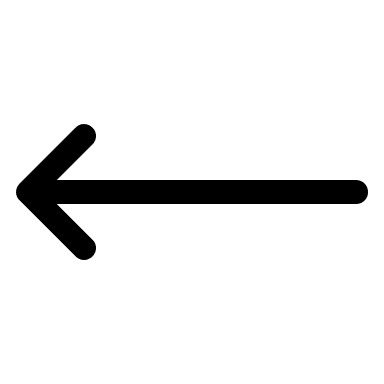 Urgency  3. Delete4. Do NextUrgency  Urgency  ImportanceImportance